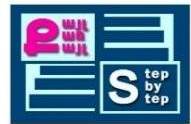 «Քայլ առ քայլ» բարեգործական հիմնադրամ «Նախադպրոցական հաստատության մանկավարժական աշխատողների մասնագիտական կարողությունների և հմտությունների զարգացման» ծրագիր ՀԵՏԱԶՈՏԱԿԱՆ ԱՇԽԱՏԱՆՔ Թեմա՝   Նախադպրոցականի աշխատանքային դաստիարակության գործընթացի կազմակերպումը, որը ուղղված է սանի մոտ աշխատելու պահանջմունքի և աշխատասիրության ձևավորմանըԴաստիարակ՝  Հովհաննիսյան ԱրմինեՄանկապարտեզ՝ «71 մանկապարտեզ » ՀՈԱԿ 2022թ.ԲովանդակությունՆերածություն--------------------------------------------------------------------------------- 2Գլուխ 1. Նախադպրոցականի աշխատանքային դաստիարակության գործընթացի կազմակերպումը, որը ուղղված է սանի մոտ աշխատելու պահանջմունքի և աշխատասիրության ձևավորմանը1.1.Աշխատանքային դաստիարակությունը նախադպրոցական տարիքում---------- 31.2.Նախադպրոցական տարիքի երեխաների՝ աշխատանքի նկատմամբ դրական վերաբերմունքի դաստիարակություն------------------------------------------------------ 9Գլուխ 2. Հետազոտական աշխատանք2.1.Նախադպրոցականները և աշխատանքը----------------------------------------------- 11Եզրակացություն------------------------------------------------------------------------------  13Օգտագործված գրականության ցանկ------------------------------------------------------  14Ներածություն     Արդիականություն: Նախադպրոցականի աշխատանքային գործունեությունը տարբերվում է մեծահասակների արտադրական և կենցաղային աշխատանքային գործունեությունից: Այն չի հանգեցնում օբյեկտիվորեն նշանակալի արդյունքի, սակայն հենց երեխայի հոգեբանական զարգացման համար ունի հսկայական նշանակություն: Որպեսզի աշխատասիրությունը դառնա կայուն գիծ, մեծահասակը պետք է հոգ տանի այն մասին, որպեսզի նախադպրոցականը կատարի համակարգված վարժանքներ՝ կատարելով տարբեր աշխատանքային գործողություններ, և ձգտի որքան հնարավոր է ավելի լավ կատարի մտացածը:  Հատուկ ուշադրության է արժանի երեխայի աշխատանքի գնահատականը, ում համար բացառապես կարևոր է իմանալ մեծահասակի և հեղինակավոր մարդու կարծիքը, այն, թե որքան հաջող է կատարել աշխատանքը, ինչ արդյունքների է հասել, ինչի և ում համար են դրանք կարևոր: Այսպիսով, ձևավորված աշխատանքային գործունեությունը դրականորեն է անդրադառնում երեխայի ընդհանուր զարգացմանը, նպաստելով հուզական և իմացական ոլորտի, բարոյական և կամային հատկությունների ձևավորմանը, երեխայի ինքնահաստատմանը և ինքնագնահատմանը: Երեխայի անձնավորության ձևավորման գործընթացում այսօր իր ուրույն տեղն է գտել տնտեսագիտական գիտակցության և մտածելակերպի զարգացման խնդիրը, որի իրականացմանն ուղղված է հատուկ մշակվող տնտեսագիտական դաստիարակության համակարգը:     Նպատակը: Ավագ նախադպրոցական տարիքի երեխաների  աշխատանքի նկատմամբ դրական վերաբերմունքի դաստիարակման մանկավարժական պայմանները: Խնդիրները՝1.Կատարել տեսական գրականության վերլուծություն:2.Պարզել նախադպրոցականների վերաբերմունքը աշխատանքի նկատմամբ:Գլուխ 1. Նախադպրոցականի աշխատանքային դաստիարակության գործընթացի կազմակերպումը, որը ուղղված է սանի մոտ աշխատելու պահանջմունքի և աշխատասիրության ձևավորմանը1.1.Աշխատանքային դաստիարակությունը նախադպրոցական տարիքումԱխատանքային դաստիարակությունը աշխատանքը սահմանվում է որպես մարդուն բնորոշ նախադպրոցականի ներդաշնակ նպատակադրված գործունեություն՝ ուղղված սեփական կարիքների և պահանջմունքների բավարարմանը առարկայական աշխարհի ստեղծագործա կան վերափոխման եղանակով: Աշխատանքը բնական պահանջմունք է, գոյատևման ձև: Դեռևս Մ.Խորենացին նշում էր, որ աշխատասիրությունը մարդկային բարձր արժանիքներից է, նրա շնորհիվ է մարդը կատարելության հասնում: Աշխատանքը երջանկության և հաջողության աղբյուր է, չարիքը վերացնելու և մարդուն կատարելության առաջնորդելու միջոց: Աշխատասիրությունը հնարավոր է դարձնում առաքինությունների իրականացումը և այդպի- սով ինքն էլ մի տեսակ առաքինություն է՝ որոշ իմաստով նույնիսկ ավելի բարձր, քան մյուս առաքինությունները: Կ.Դ.Ուշինսկին ասում է. «Միայն աշխատանքի ներքին հոգեկան կենարար ուժն է իբրև աղբյուր, ծառայում մարդկային արժանապատվության, դրա հետ միասին նրա բարոյականության և երջանկության համար»: Իսկ Ղ.Աղայանը գրում էր, որ աշխատասիրությունը բոլոր առաքինությունների մայրն է, ինչպես ծուլությունը ծնող է ամենայն մոլորության: Պատկերավոր են նաև Րաֆֆու խոսքերը. «գանձ գտնող աղքատի որդիքը սոված կմեռնեն, իսկ քրտինքով վաստակած հացը չի սպառվի»: Աշխատանքն իբրև մարդկային կարևորագույն գործունեություն, ձևավորվում է նախադպրոցական տարիքում: Երեխան սիրում է աշխատել և փորձում է ինքնահաստատվել ինքնուրույն աշխատանքային գործունեության միջոցով: Երեխայի աշխատանքը չի ստեղծում նյութական բարիքներ, հաճախ նույնիսկ չի տալիս արդյունք, բայց ունի լուրջ դաստիարակչական նշանակություն: Աշխատանքի միջոցով նա ավելի է մտերմանում մեծահասակների հետ, ճանաչում է սեփական հնարավորությունները, համագործակցում մեծահասակների հետ, սովորում պլանավորել և վերահսկել սեփական գործողությունները, ձեռք է բերում կյանքի հմտություններ: Երեխայի աշխատանքը նման է խաղի, նրան հետաքրքիր է ոչ թե աշխատանքի արդյունքը, այլ ընթացքը, որն իր բնույթով իրադրային է: Երեխայի աշխատանքն ուղղված է ինքնահաստատմանը և ինքնաիրացմանը: Նախադպրոցական տարիքում երեխայի աշխատանքային գործունեությանը բնորոշ են հետևյալ առանձնահատկությունները. - աշխատանքը չի ստեղծում նյութական արժեքներ; - աշխատանքի խաղային բնույթը; - աշխատանքի իրադրային և ոչ պարտադիր բնույթը; - աշխատանքային հմտությունների ընդհանուր բնույթը ; - աշխատանքի արդյունքի պայմանավորվածությունը մեծահասակների օգնությամբ; - աշխատանքային գործունեության դրդապատճառների տարերային բնույթը: Երկար տարիներ նախադպրոցականի աշխատանքային դաստիարակության համակարգում գերակայող է եղել այն կարծիքը, թե երեխայի աշխատանքային դաստիարակության հիմքում ընկած է մեծահասակների աշխատանքի հետ ծանոթացնելու սկզբունքը: Երեխան սովորում է աշխատել և հասկանում է աշխատանքի գերագույն նշանակությունը միայն ընդօրինակելով և փորձելով նմանվել մեծահասակներին, հետևաբար և շուտ մեծանալ: Աշխատանքային գործունեության արդյունքի հասարակական արժեքը գիտակցվում է երեխայի կողմից այս ճանապարհով: Սակայն վերջին տարիների հետազոտությունները (Վ.Գ.Նեչաևա , Ռ.Ս.Բուրե, Ա.Դ. Շատովա , Վ.Ի.Լոգինովա) խոսում են այն մասին, որ նախադպրոցահասակ երեխան ընդունակ է ինքնուրույն աշխատանքային գործունեության, կարող է պլանավորել և առաջնորդվել գործունեության ընթացքում սեփական դրդապատճառներով, նույնիսկ, վերահսկել գործունեության ընթացքն ու արդյունքը: Աշխատանքային դաստիարակության նպատակը ոչ այնքան աշխատանքային գործունեության պատրաստի նմուշների ձևավորումն է, որքան աշխատանքի դրդապատճառների զարգացումը և ինքնուրույն աշխատելու ունակության: Աշխատանքային գործունեության ձևավորումը ինքնանպատակ չէ, այլ, ընդամենը, միջոց է տարբեր բնույթի խնդիրների լուծման և աշխատանքային գործողությունների օգնությամբ կյանքում հանդիպող դժվարությունների և իրադրությունների հաղթահարման: Կյանքում չօգտագործվող գիտելիքը և կարողությունը, կամ այն գիտելիքը, որը չի ամրագրվում պրակտիկ գործունեության ընթացքում, կորցնում է իր բուն նշանակությունը: Աշխատանքային դաստիարակությունն այս տրամաբանությամբ առաջին հերթին կոչված է նախապատրաստելու երեխային կյանքի դժվարությունների հաղթահարմանը, նպաստելու երեխայի սոցիալական հասունացմանը, աշխատանքի արդյունքի հասարակական արժևորմանը, միևնույն ժամանակ այն նպաստում է անձնային որակների դաստիարակությանը: Աշխատանքային դաստիարակության համակարգի գլխավոր տարրն, այնուամենայնիվ, աշխատանքային գործունեությունն է, որի ձևավորմանն է հիմնականում ուղղված աշխատանքային դաստիարակության համակարգը: Աշխատանքային գործունեության բաղադրամասերի հաջորդական ձևավորման ընթացքը բնութագրում է նախադպրոցականի աշխատանքային դաստիարակության բուն իմաստը: Աշխատանքային գործունեության կարևորագույն բաղադրիչներն են աշխատանքի նպատակն ու արդյունքը: Աշխատանքային գործունեության նպատակն արտացոլում է աշխատանքի արդյունքին հասնելու ուղին: Նպատակը բխում է ակնկալվող արդյունքից և ուղղված է դրան: Աշխատանքի նպատակադրումը բավական բարդ կարողություն է և ձեռք է բերվում նախադպրոցական տարիքում աստիճանաբար: Կրտսեր նախադպրոցականները ընդունակ չեն ինքնուրույն որոշելու աշխատանքի նպատակը, քանի որ չեն կարողանում մտապահել աշխատանքի ողջ ընթացքը: Բացի այդ, կրտսեր նախադպրոցականը դեռ ընդունակ չէ գիտակցելու աշխատանքի նպատակադրման անհրաժեշտությունը, նրան հետաքրքիր է միայն աշխատանքի ընթացքը և գործողությունների կատարման հաջորդականությունը: Այս տարիքում երեխային օգնում է մեծահասակը, նա է հուշում աշխատանքի նպատակն ու հնարավոր արդյունքները: Աշխատանքային գործունեության նպատակն ու արդյունքները խիստ փոխկապված են: Ավագ նախադպրոցական տարիքում արդեն երեխան ընդունակ է ինքնուրույն որոշելու աշխատանքային գործունեության նպատակը և նույնիսկ կանխատեսելու դրա նյութականացված արդյունքը: Նա գիտակցում է աշխատանքի նպատակադրման անհրաժեշտությունը և ընդունակ է հասկանալու նաև աշխատանքի հեռահար նպատակները, որոնք առաջարկվում են իրեն մեծահասակների կողմից: Ինչպես տեսնում ենք, նախադպրոցականի աշխատանքային գործունեության առաջին բաղադրատարրը ձևավորվում է մեծահասակի ակտիվ մասնակցությամբ: Հաջորդ մասն են կազմում աշխատանքային գործունեության նպատակին ծառայող՝ աշխատանքային գործողությունները, որոնց ձևավորման ընթացքում երեխան համեմատաբար ինքնուրույն է: Աշխատանքային գործողությունները յուրացվում են կամ մեծահասակներին ուղղակի ընդօրինակելու ճանապարհով կամ ձևավորվում են առարկայա-որոնողական գործունեության զարգացման ընթացքում: Աշխատանքային գործողությունների ձևավորումն ինքնանպատակ չէ, այն աշխատանքային գործունեության նպատակի իրականացման միջոց է: Աշխատանքային գործունեության նպատակաուղղված ձևավորման ընթացքում կարևորվում է ոչ միայն այն, թե ինչ՞ և ինչպե՞ս է անում երեխան, այլև այն, թե հանուն ինչի՞ է անում, որ՞ն է աշխատանքային գործունեության դրդապատճառը: Երեխայի աշխատանքային գործունեության դրդապատճառները բազմազան են: Օրինակ, դրդապատճառի դերում կարող է հանդես գալ ցանկացած հոգեկան գործընթացի դրսևորման անհրաժեշտությունը, կամ հուզական վիճակը, բնավորության գիծը: Հաճախ երեխան ինքն էլ չի կարողանում բացատրել, թե ինչ՞ և ինչու՞ է ուզում: Ուզում է և վերջ: Երեխայի աշխատանքային գործունեության հիմնական դրդապատճառը աշխատանքային գործունեության ընթացքում մեծահասակների գնահատականին արժանանալու ցանկությունն է, նրանց հետ երկարատև շփվելու պահանջմունքը: Հզոր դրդապատճառ է նաև ինքնահաստատման պահանջմունքը, որով դրդված երեխան ընդունակ է գործադրելու լուրջ ջանքեր և համբերատար վերաբերմունք նպատակին հասնելու համար: Ավագ նախադպրոցական տարիքում ի հայտ է գալիս նաև հանրօգուտ աշխատանքի հասարակական դրդապատճառը, որն արդեն խոսում է ձևավորված աշխատանքային գործունեության մասին: [3]Աշխատանքային գործունեության բաղադրամասերից է գործունեության պլանավորումը՝ բաղկացած հետևյալ փուլերից. աշխատանքի կազմակերպման, իրականացման և գործունեության ընթացքի և արդյունքի գնահատման, վերահսկման փուլերից: Երեխան սկզբից փորձում է պլանավորել սեփական գործողությունները գործնականորեն, նա մտովի պլանավորում է գործողությունների ընթացքը և հետևում դրան: Հետագայում նա սովորում է պլանավորել և ձևակերպել պլանը բառերով: Խոսքային պլանավորմանը կարելի է նպաստել տարբեր մանկավարժական եղանակներով: Ավագ նախադպրոցականը սովորաբար պլանավորում է իր աշխատանքը նախնական ծրագիր կազմելով և այն բարձրաձայն քննարկելով: Սեփական գործունեությունը պլանավորելու կարողությունը խոսում էնախադպրո- ցականի ձևավորված աշխատանքային գործունեության մասին: Հաջորդ բաղադրամասը գործունեության ընթացքն է, որն յուրաքանչյուր տարիքային շրջանում ունի իր առանձնահատկությունները: Աշխատանքային գործունեության ընթացքը աստիճանաբար բարդանում է, ինչը պայմանավորված է աշխատանքային գործունեության վերոհիշյալ բաղադրատարրերի ձևավորման աստիճանով, ինչպես նաև երեխայի անձնային և խառնվածքային առանձնահատկություններով: Աշխատանքային գործունեությունը ավարտվում է աշխատանքի արդյունքով: Յուրահատուկ է նախադպրոցականի վերաբերմունքը աշխատանքի արդյունքին: Կրտսեր նախադպրոցական տարիքում երեխային հետաքրքրում է ոչ թե նյութական արդյունքը այլ բարոյականը՝ մեծահասակի դրական գնահատականը: Ավագ նախադպրոցականը կարևորում է նյութական գործնական արդյունքը, մեծահասակի գնահատականը մղվում է երկրորդ պլան: Երեխան սկսում է գնահատել սեփական գործունեության արդյունքը, ձեռքբերելով ինքնագնահատման օբյեկտիվություն: Սեփական գործունեության արդյունքի գնահատման կարողությունը հնարավորություն է տալիս նրան գնահատելու նաև հանրօգուտ աշխատանքի արդյունքը, որն ուղղված է բոլորին, հետևաբար ունի հասարակական նշանակություն: Աշխատանքի արդյունքի սոցիալական արժևորման կարողությունը՝ կայացած աշխատանքային գործունեության, ինչպես նաև աշխատանքային դաստիարակության արդյունավետության ցուցանիշ է: Ամփոփելով աշխատանքային գործունեության բաղադրիչների ձևավորման ընթացքը, համոզվում ենք, որ աշխատանքային գործունեության ձևավորման տրամաբանությունն ուղղված է աշխատելու ցանկության և կարողությունների զարգացմանը, աշխատանքի հանդեպ մտածված և պատասխանատու վերաբերմունքի ձևավորմանը: Աշխատանքային գործունեության զարգացումը աշխատանքային դաստիարակության կարևորագույն խնդիրներից մեկն է: [2]Աշխատանքային դաստիարակության Աշխատանքային դաստիարակությունը մանկավարժական գործընթաց է՝ ուղղված աշխատանքի հանդեպ գիտակցված վերաբերմունքի, աշխա տանքի արդյունքը գնահատելու կարողության և աշխատելու պահանջմունքի ձևավորմանը: Աշխատանքային դաստիարակության նպատակն է, ըստ էության, աշխատելու պահանջմունքի և աշխատասիրության ձևավորումը: Նախադպրոցականի աշխատանքային դաստիարակության գործընթացն ուղղված է երեխայի անձնային հատկությունների ձևավորմանը՝ նրա կողմից ծավալվող աշխատանքային գործունեության ընթացքում: Աշխատանքային դաստիարակության նշված սահմանումից, նպատակից և տրամաբանությունից երևում է, որ այս ուղղությամբ տարվող մանկավարժական աշխատանքը բաժանվում է, կարծես, երկու մասի և առանձնացվում է աշխատանքային դաստիարակության խնդիրների երկու խումբ: Առաջին խմբի խնդիրները ուղղված են աշխատանքային գործոնեության բաղադրամասերի ձևավորմանը, որի արդյունքում ձեռք է բերվում գիտակից վերաբերմունք աշխատանքի և աշխատանքի արդյունքի նկատմամբ, ձևավորվում է աշխատելու ցանկություն: Երկրորդ խմբի խնդիրները կոչված են լուծելու անձնային զարգացման հիմնահարցեր և ուղղված են աշխատանքի ընթացքում անձնային որակների դաստիարակությանը: Առաջին խմբին դասվող խնդիրներն են. - աշխատանքի հանդեպ հարգանքի և գիտակից վերաբերմունքի ձևավորումը; - աշխատանքային գործունեության կառուցվածքային տարրերի ձևավորումը; - աշխատանքային կարողությունների և հմտությունների ձևավորումը; - աշխատելու պահանջմունքի զարգացումը: Երկրորդ խմբին են պատկանում հետևյալ խնդիրները. - բարոյակամային հատկությունների ձևավորումը; - աշխատասիրության դաստիարակությունը; - սոցիալական հատկությունների և հմտությունների ձևավորումը; -աշխատանքային գործնական փոխհարաբերությունների ձևավորումը: 1.2.Նախադպրոցական տարիքի երեխաների՝ աշխատանքի նկատմամբ դրական վերաբերմունքի դաստիարակությունԱշխատանքային դաստիարակությունը, այսինք, երեխաներին ինքնուրույն և իրենց ուժերին համապատասխան աշխատանքի մեջ ներառելը և մեծահասակների աշխատանքին հետևելը, որի ժամանակ բացատրում են մարդկանց կյանքի համար դրա անհրաժեշտությունը, կարևոր դեր է կատարում ավագ նախադպրոցական տարիքի երեխաների անհատականության բազմակողմանի զարգացման գործում: Երեխաների աշխատանքի նկատմամբ դաստիարկությունը՝ աշխատանքին երեխաների բարոյա-հոգեբանական և գործնական  նախապատրաստումն է և նրա մոտ ձևավորելով աշխատանքի նկատմամբ դրական վերաբերմունք: Աշխատանքի հանդեպ հետաքրքրությունը, անհրաժեշտ աշխատանքային հմտությունները և անհատական որակները կուտակվում են մանկության տարիներին: Դաստիարակների և ծնողների խնդիրն է, որպեսզի բաց չթողնեն այդ պահը, քանի որ նախադպրոցական տարիքը պատասխանատու տարիք է, երբ երեխան ուրախությամբ իր համար բացահայտում է շրջապատող իրականության զարմանալի աշխարհը: Նրա համար ուրախություն է կենցաղը, ուրապություն է ճանաչելը, ուրախություն է մեծանալը: Աշխատանքը պետք է մտնի երեխայի կյանք, որպես ուրախություն և օգնի հաջողությամբ բազմակողմանիորեն զարգանալ: Միաժամանակ չպետք է մոռանալ այն, որ աշխատանքի նկատմաբ դրական վերաբերմունքի դաստիարակության հաջողությունը անհնար է առանց երեխայի անհատականության հանդեպ յուրահատուկ ուշադրության: Չէ որ յուրաքանչյուր մարդ, այդ թվում նաև երեխան, անկրկնելի, ինքնատիպ անհատ է՝ իր հետաքրքրություններով, հակվածություններում, հնարավորություններով, բնավորության գծերով: Աշխատանքի դաստիարակությունը ուղղված է աշխատանքի նկատմամբ դրական վերաբերմունքի ձևավորման նպատակներին հասնելուն՝ լուծելով հետևյալ խնդիրները.աշխատանքային գործունեության զարգացում,սեփական աշխատանքի, այլ մարդկանց աշխատանքի և դրանց արդյունքների նկատմամբ արժեքային վերաբերմունքի դաստիարակություն,մեծահասակների աշխատանքի, հասարակության և յուրաքանչյուր մարդու կյանքի, դրանց դերի մասին առաջին պատկերացումների ձևավորում: Նպատակին հասենլու առաջատար սկզբունքներն են.հումանիստական սկզբունք (երեխայի հանդեպ անհատական մոտեցում)ոչ բռնության սկզբունք (աշխատանքի մեջ երեխաների կամավոր մասնակցություն, երեխայի աշխատանքի հուզական հագեցվածություն),ամբողջականության սկզբունք (նախադպրոցականի անհատականությունը դիտվում է որպես ամբողջական ֆենոմեն, իսկ աշխատանքային գործունեության բնույթը՝ բազմապլանային)սուբյեկտիվության սկզբունք (աշխատանքի հանդեպ նախադպրոցականի շփումը՝ դաստիարակի օգնությամբ):Անհրաժեշտ մեթոդներ և հնարքներ, որոնք օգտագործվում են տարբեր տեսակի մանկական աշխատանքի կազմակերպման համար հետևյալնեն են.որոշել աշխատանքի նպատակը,օգնել երեխային հետաքրքրացնել իր աշխատանքը,սովորեցնել աշխատանքի պլանավորման տարրերը,սովորեցնել հասնել արդյունքների և գնահատել դրանք:[2]Խոսելով նախադպրոցականների աշխատանքի մասին, Ա. Ս. Մակարենկոն նշել է դրա անմիջական կապը խաղի հետ, ինչը կամաց-կամաց պետք է վերածվի աշխատանքի: Վ. Ա. Սուխոմլինսկին գրել է, որ մանկությունը չպետք է լինի անընդհատ տոն: Եթե երեխան օրվա ընթցքում չի ունենում աշխատանքային լարվածություն, երեխայի համար աշխատանքի ուրախությունը դառնում է անհասանելի: Գլուխ 2. Հետազոտական աշխատանք2.1.Նախադպրոցականները և աշխատանքըՏարիքային խումբ՝  ավագ խումբՏեսականԱշխատանքային դաստիարակությունը կապված է դատիարակության ընդհանուր համակարգի բոլոր բաղադրամասերի հետ: Օրինակ, դա կապ ունի բարոյական դաստիարակության հետ, աշխատանքի ինչ բնագավառ էլ որ հետազոտելու լինենք նրանում և նրա միջոցով ձևավորվում և բարեփոխվում են երեխաների բարոյական որակները: Օրինակ՝ աշխատանքը ներգործում է նախադպրոցականների նպատակների, արժեքավոր դիրքորոշումների վրա, որոշակիորեն զարգացնում նրանց հետաքրքրությունները, իդեալները:Այնուհետև՝ համակարգված, կազմակերպված աշխատանքը նպաստում է նախադպրոցականների կոլեկտիվիստական, ընկերական հարաբերությունների զարգացմանը: Նրանց մեջ ներարկում է՝ ազնվություն, բարություն, խղճի, հումանիզի կազմակերպվածության տարրեր, բարոյական նորմերին հարազատ մնալու սովորույթ: Այսպիսով, աշխատանքային դաստիարակությունը մի կողմից նախադպրոցականների մեջ ձևավորում է բարոյական որակներ, մյուս կողմից բարոյական դաստիարկությունից վերցնում է այն ամենը, ինչն անհրաժեշտ է աշխատող մարդուն:ՄեթոդականՄենք նրանց հետ կաշխատենք հարցման ու զրւյցի մեթոդով: Աշխատասիրությունը շատ կարևոր է երեխաների համար: Նրանց հետ փոքր տարիքից պետք է ծառատունկ կազմակերպել, կազմակերպել աշծատանքներ, որոնցում իրենք մեծ մասնակցություն կունենան: Դրանից իրենք իրենց շատ լավ են զգում:ՁևավորողՁևավորման փուլում մեզ առաջադրված խնդիրն է, որ կարողանանք երեխաների մեջ սերմանել աշխատասիրություն: Նրանք հասկանան, որ դա կարևոր է բոլոր մարդկանց համար: Դաստիարակը երեխաներին պետք է առաջադրի այնպիսի աշխատանքներ, որ նրանք կատարեն ինքնուրույն և հասկանան, որ դա կատարել են իրենց ջանքերով:ԱմփոփիչՊատմության ունկնդրում և քննարկում սեղանների շուրջ նստած՝ <<ճանապարհորդները>>: Սեղանին հաջորդական կարգով դասավորել 5 խաղալիք /տղա, աղջիկ, շնիկ, կատու, աքաղաղ/:Մի օր Արան և Արփին իրենց բարեկամներ շնիկի, կատվի և աքաղաղի հետ որոշեցին գնալ արշավի: Որպեսզի ճանապարհին միմյանց չկորցնեն կանգնեցին միմյանց ետևից և ճանապարհ ընկնելուց առաջ որոշեցին հաշվել միմյանց: Եկեք մենք էլ հաշվենք նրանց /1, 2, 3, 4, 5 ընդամենը 5 ճանապարհորդ/: Երեխաներին բացատրել, որ ասում ենք 5 կենդանի, նշանակում է 5 կենդանին միասին:Երեխաները հասկացան, որ միշտ պետք է զբաղվենք գործերով: Կատարենք առաջադրանքներ, լսենք պատմություններ և սովորենք: ԵզրակացությունՆախադպրոցական տարիքում երեխան ձեռք է բերում այն` համեմատաբար կայուն ներքին աշխարը, որը թույլ է տալիս նրան առաջին անգամ անվանել անձնավորություն` թեկուզ, իհարկե, դեռևս ոչ լրիվ կազմավորված անձնավորություն, սակայն ընդունակ հետագա զարգացման ու կատարելագործման:Երեխաների վարքի դրդապատճառները դեռևս գիտակցված չեն և ըստ նշանակության աստիճանի համակարգ չեն կազմում: Երեխաների ներաշխարհը, մեծերի ազդեցության ներքո, աստիճանաբար որոշակիություն է ստանում: Ամեն մի արտաքին ներգործություն, նույն թվում և մեծերի դաստիարակչական ներգործությունը, փոքրիկի համար ունի տարբեր նշանակություն. կախված նրանից, թե ինչպես է երեխան այն ընդունում, որքանով է այն համապատասխանում նախկինում գումարված պահանջմունքներին ու հետաքրքրություններին: Վաղ տարիքում երեխաները գործում են առանց մտածելու, ներկա րոպեին առաջացող զգացմունքների ու ցանկությունների հիմնա վրա, որոնք երևան են գալիս նրան անմիջական շրջապատող, աչքի ընկնող առարկաների, երևույթների շնորհիվ: Ահա թե ինչու երեխայի վարքը կախված է արտաքին հանգամանքներից: Ճիշտ կազմակերպված դաստիարակության դեպքում առաջին երկու տարիների ընթացքում մեծերի ու փոքրերի փոխհարաբերություններում տեղի են ունենում նկատելի փոփոխություններ: Առաջանում է էմոցիոնալ բնույթ կրող` մեծերի հետ շփվելու պահանջմունք: Այդ պահանջմունքի բավարարումը մարդկանց նկատմամբ բարյացկամ վերաբերմունքի, հետաքրքրության, բարոյական զգացմունքների առաջացման հիմնական պայմանն է: Շարժումների, քայլքի և հատկապես խոսքի զարգացման հետ միասին փոքրիկի կապը շրջապատի հետ դառնում է ավելի բազմապիսի: դա հնարավորություն է տալիս արդեն երկու տարեկան երեխայից պահանջել վարքի պարզագույն կանոնների կատարում:Օգտագործված գրականության ցանկКуцакова Л.В. Трудовое воспитание в детском саду. Система работы с детьми 3-7 лет. М.:Мозаика-Синтез,2012Комарова Т.С., Куцакова Л.В., Павлова Л.Ю. Трудовое воспитание в детском саду. Программа и методические рекомендации.-3-е изд. – М.; Мозаика-Синтез,2007Бондаренко Т.М. Приобщение дошкольников к труду. Воронеж: ООО «Метода», 2014Маханева М.Д., Скворцова О.В. Учим детей трудиться: Методическое пособие. – М.: ТЦ Сфера, 2012